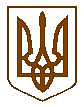                                  ОБУХІВСЬКА МІСЬКА РАДА              КИЇВСЬКОЇ ОБЛАСТІТРИДЦЯТЬ ШОСТА СЕСІЯ ВОСЬМОГО СКЛИКАННЯР  І  Ш  Е  Н  Н  Я    22 грудня 2022 року						№ 710- 36-VІІІПро затвердження кошторису «Міської цільової Програми щодо забезпечення діяльності депутатів Обухівської міської ради восьмого скликання  на 2021-2025 роки» на 2023 рікУ відповідності до Закону України «Про місцеве самоврядування в Україні» та статей 9, 29-1 Закону України «Про статус депутатів місцевих рад» та  ст. 12  Регламенту Обухівської міської ради сьомого скликання,  враховуючи висновки постійних комісій: з питань фінансів, бюджету, планування, соціально – економічного розвитку, інвестицій та міжнародного співробітництва; з прав людини, законності, депутатської діяльності, етики та регламенту                      ОБУХІВСЬКА МІСЬКА РАДА ВИРІШИЛА: Затвердити кошторис щодо забезпечення діяльності депутатів Обухівської міської ради Київської області восьмого скликання на 2023 рік. (Додається). Фінансовому управлінню виконавчого комітету Обухівської міської ради передбачити видатки у міському бюджеті на 2023 рік на фінансування  заходів Програми. Контроль за виконанням цього рішення покласти на постійні комісії Обухівської міської ради Київської області: з питань фінансів, бюджету, планування, соціально – економічного розвитку, інвестицій та міжнародного співробітництва; з прав людини, законності, депутатської діяльності, етики та регламенту.Секретар Обухівської міської ради					Сергій КЛОЧКО   Додаток до рішення Обухівської міської ради      від 22 грудня 2022 року        №710 - 36 – VІІІКОШТОРИСМіської цільової Програми щодо забезпечення діяльності депутатів Обухівської міської ради восьмого скликання на 2021-2025 рокина 2023 рікСекретар Обухівської міської ради                                                Сергій КЛОЧКО№ п.п.Вид послуг (робіт) Видатки на 2023(грн.)1Послуги з адміністрування (обслуговування) програмного забезпечення Системи електронного голосування «ГОЛОС» (в рік)69900,002Комплексна система автоматизованого відеозапису і онлайн відео трансляції засідань ради48400,00Всього по Програмі 118300,00